Starcraft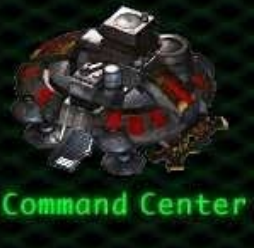 Base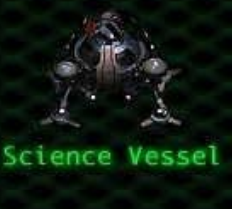 Labo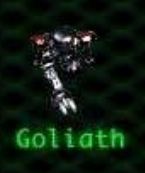 Goliath                  Dropship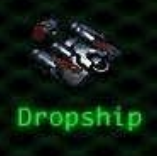 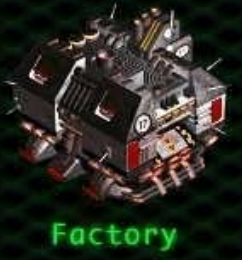 Factory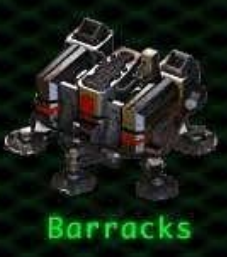 BarracksWraith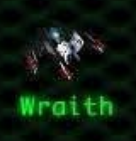 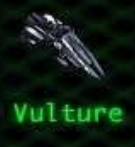 Vulture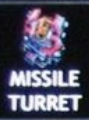            Missile Turret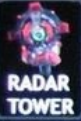 Radar Tower